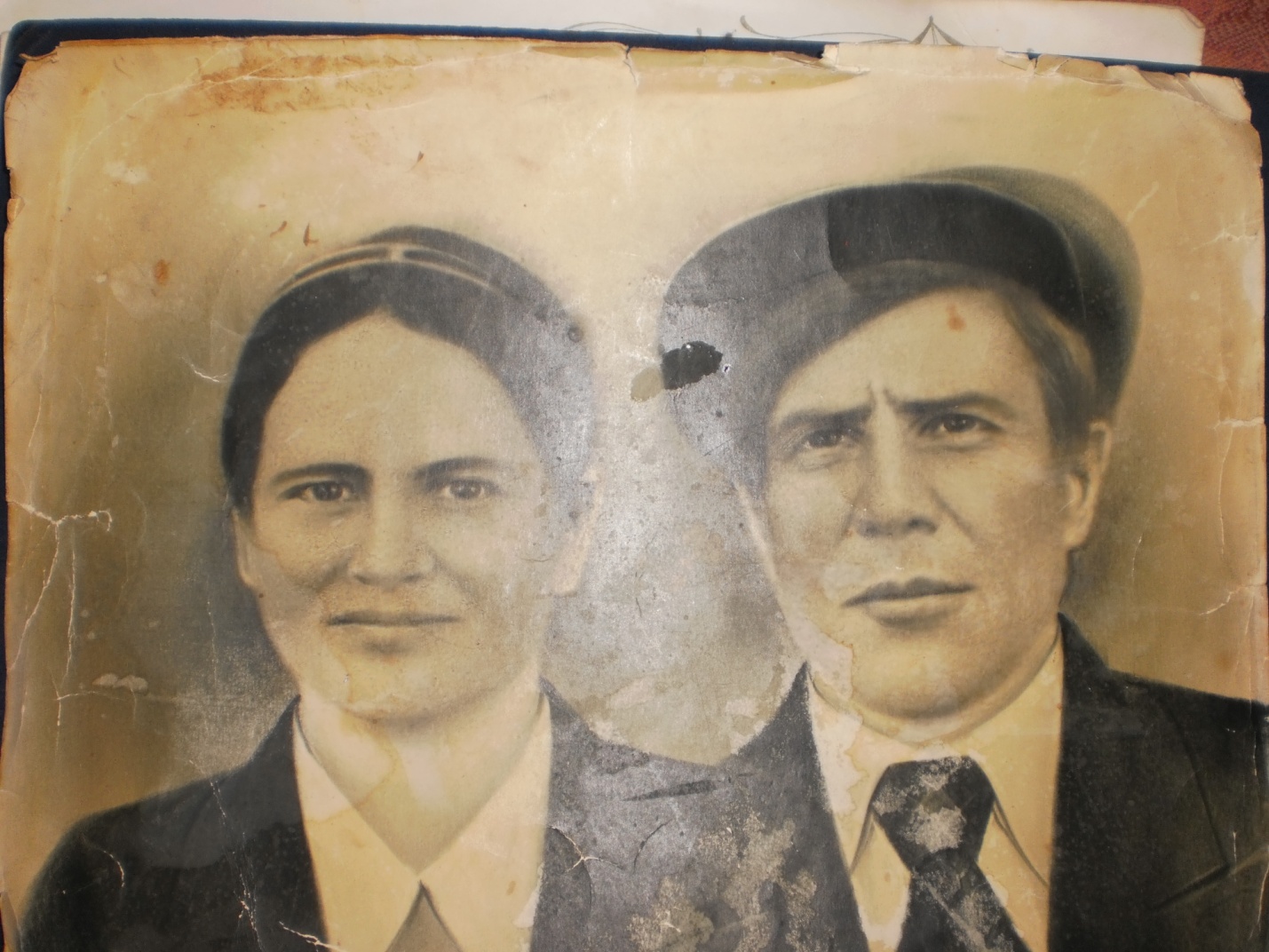 Рис.1 Василий Петрович с женой Марфой Елфимовной труженницой тыла.Информация из донесения о безвозвратных потеряхПОГИБ ПОД ЛЕНИНГРАДОМ 1942 СЕНТЯБРЬ               Новиков Василий Петрович                              1906-1942ФамилияНовиковИмяВасилийОтчествоПетровичДата рождения1906-1942Место рожденияАлтайский край, Солонешенский р-нДата и место призываУсть-Калманский РВК, Алтайский крайПоследнее место службы374 Любаньская стрелковая дивизияКомандир их дивизии-Воинское званиеВитошин А.ДкрасноармеецПричина выбытияпропал без вести